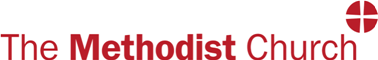 SAFEGUARDING FORM C	OFFICEHOLDER DECLARATIONAll people nominated or holding positions in the Methodist Church must sign a declaration (except those working with children, young people or vulnerable adults for whom other forms apply.)Holding an office, position or responsibility, especially a public or Trustee role (church council member or committee member) is a privilege and a responsibility – it is not a right. The Methodist Church reserves the right not to appoint (or to take steps to remove from office) someone where they are found to be ineligible, unsuitable or where they have not declared information that should otherwise have been disclosed. Where certain criteria are fulfilled there can be an appeal to the Secretary of Conference, via those appointing, against a bar from a particular appointment.Name of Church:Circuit:Name:Office, duty or responsibility:Your name has been put forward for the position stated above. Having regard to the Safeguarding policy of the Methodist Church you are asked to sign the declaration below:I have seen a copy of the local church safeguarding policy.I am aware of the Safeguarding Policy, Procedures and Guidance for the Methodist Church and the terms of Standing Order 010. I know of no reason why I cannot fulfil the office, duty or responsibility named above. I undertake to notify the Methodist Church as soon as possible if this should change.Signed:                                                                       Date:Qualification for Appointment Standing Order 010.  (CPD, Volume 2, 2018, page 273)(2) (i) no person who has been convicted of or has received a simple or conditional caution from the police 
          concerning an offence mentioned in Schedule 1 to the Children and Young Persons Act 1933 (as 
          amended) or who otherwise poses a risk to children, young people or vulnerable adults shall 
          undertake work with children, young people or vulnerable adults in the life of the Church;     (ii) no person who has been convicted of or has received a simple or conditional caution from the police concerning an offence under the Sexual Offences Act 2003 or mentioned in Schedule 15 to the Criminal Justice Act 2003 or who is the subject of a risk assessment under Standing Order 237 as a result of which the Safeguarding Committee concludes that he or she presents a significant risk of serious harm to children, young people or vulnerable adults shall be appointed or re appointed to any office, post or responsibility or engaged or re-engaged under any contract to which this sub-clause applies unless authority for the appointment or employment has been obtained under clause (5).THIS FORM WILL BE RETAINED IN A SECURE AND CONFIDENTIAL MANNER AS DETERMINED BY THE CHURCH COUNCIL SECRETARY OR THE MINISTER WITH PASTORAL CHARGENB. All information will be held in accordance with current data protection legislation.